	проект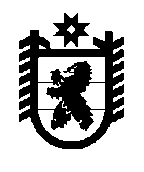 Республика КарелияАдминистрация Пудожского муниципального районаПОСТАНОВЛЕНИЕот _____________ года   № __г. ПудожО внесении изменений в Постановление администрации Пудожского муниципального района № 989-П от 02.12.2021 «Об утверждении муниципальной Программы  «Развитие культуры Пудожского муниципального района»На основании пункта 2 статьи 179 Бюджетного кодекса РФ, Постановления администрации Пудожского муниципального района от 03.06.2014г. № 406-П «Об утверждении Порядка разработки, реализации и оценки эффективности муниципальных программ Пудожского муниципального района», руководствуясь Федеральным законом от 6 октября 2003 года №131-ФЗ «Об общих принципах организации местного самоуправления в Российской Федерации», администрация Пудожского муниципального районаПОСТАНОВЛЯЕТ:Внести следующие изменения в муниципальную программу «Развитие культуры Пудожского муниципального района», утвержденную Постановлением администрации Пудожского муниципального района № 989-П от 02.12.2021 г.Внести изменения в п.10 раздела  1 Паспорта муниципальной программы «Развитие культуры Пудожского муниципального района», изложив его в следующей  редакции.Внести изменения в п.7.2 раздела 7  «Ресурсное обеспечение реализации муниципальной программы и подпрограмм»,  изложив его в следующей редакции:«7.2 Объем средств бюджета Пудожского муниципального района, направленный на реализацию Программы и Подпрограммы, ежегодно утверждается решением Совета Пудожского муниципального района на соответствующий финансовый год и плановый период.Расходы на реализацию муниципальной программы планируется осуществлять в пределах средств, предусмотренных в бюджете муниципального образования на очередной финансовый год и на плановый период.Общий объем финансовых ресурсов, необходимых для реализации муниципальной программы, в 2022-2024 годах составит 55382,8 тыс. рублей за счет средств бюджета муниципального образования»Внести изменения в п.7.3 раздела 7  «Ресурсное обеспечение реализации муниципальной программы и подпрограмм»,  изложив его в следующей редакции:«7.3.Объемы финансирования мероприятий Программы и Подпрограммы могут быть скорректированы в процессе ее реализации и исходя из возможностей бюджета на очередной финансовый год и фактических затрат.Расходы на реализацию муниципальной программы планируется осуществлять в пределах средств, предусмотренных в бюджете муниципального образования на очередной финансовый год и на плановый период.Общий объем финансовых ресурсов, необходимых для реализации муниципальной программы, в 2022-2024 годах составит 55382,8 тыс.рублей за счет средств бюджета муниципального образования» Внести изменения в приложение 2 к  муниципальной программе «Финансовое обеспечение муниципальной программы Пудожского муниципального района за счет средств всех источников», изложив его в редакции согласно приложению № 1 к настоящему постановлению.Внести изменения в приложение 4 к  муниципальной программе «Финансовое обеспечение муниципальной программы Пудожского муниципального района за счет всех источников », изложив его в  редакции согласно приложению № 2 к настоящему постановлению.Настоящее Постановление подлежит размещению на официальном сайте администрации Пудожского муниципального района.Настоящее Постановление вступает в силу со дня его официального опубликования (обнародования).Глава Пудожского районаГлава администрацииПудожского муниципального района                                                                     А.В. ЛадыгинПриложение 2 к муниципальной Программе       «Развитие культуры в Пудожском районе»Финансовое обеспечениемуниципальной программы Пудожского муниципального района за счет средств всех источниковПриложение 4 к Программе«Развитие культуры в Пудожском районе»Финансовое обеспечениемуниципальной программы Пудожского муниципального района за счет всех источниковФинансовое обеспечение по всем источникам с разбивкой по годам реализации ПрограммыИсточник финансирова- нияРасходы, тыс. руб.Расходы, тыс. руб.Расходы, тыс. руб.Расходы, тыс. руб.Финансовое обеспечение по всем источникам с разбивкой по годам реализации ПрограммыИсточник финансирова- ния202220232024ИтогоФинансовое обеспечение по всем источникам с разбивкой по годам реализации ПрограммыВсего:в том числе:26726,814328,014328,055382,8Финансовое обеспечение по всем источникам с разбивкой по годам реализации ПрограммыБюджет Пудожского района13615,314328,014328,042271,3Финансовое обеспечение по всем источникам с разбивкой по годам реализации ПрограммыФедеральный бюджет____Финансовое обеспечение по всем источникам с разбивкой по годам реализации ПрограммыРеспубликанский бюджет6011,50__6011,50Финансовое обеспечение по всем источникам с разбивкой по годам реализации ПрограммыЗа счет межбюджетных трансфертов, предоставляемых из бюджета поселений в бюджет Пудожского муниципального района7100--7100Финансовое обеспечение по всем источникам с разбивкой по годам реализации ПрограммыВнебюджет- ные средства----Наименование муниципальной программы, подпрограммы, мероприятийУчастники муниципальной программыКод бюджетной классификацииКод бюджетной классификацииКод бюджетной классификацииКод бюджетной классификацииРасходы на реализацию программы, тыс. руб.Расходы на реализацию программы, тыс. руб.Расходы на реализацию программы, тыс. руб.Наименование муниципальной программы, подпрограммы, мероприятийУчастники муниципальной программыГРБСРаздел, подразделЦСРКВРНаименование муниципальной программы, подпрограммы, мероприятийУчастники муниципальной программыГРБСРаздел, подразделЦСРКВР2022 год2023 год2024 год123456789Муниципальная программа  «Развитие культуры в Пудожском районе»Администрация Пудожского муниципального района26726,814328,014328,0Основное мероприятие «Сохранение культурного наследия и расширение доступа граждан к культурным ценностям и информации о них».Администрация Пудожского муниципального районаОсновное мероприятие «Сохранение культурного наследия и расширение доступа граждан к культурным ценностям и информации о них».Администрация Пудожского муниципального района017Сохранение и популяризация объектов культурного наследияАдминистрация Пудожского муниципального района017Основное мероприятие «Поддержка и развитие художественно-творческой деятельности, искусств и реализация творческого потенциала жителей Пудожского района»Администрация Пудожского муниципального района01708011200123170120014617061110146,84024,04024,0Развитие культурно-досугового обслуживанияАдминистрация Пудожского муниципального района017080112001231706113046,8Осуществление переданных полномочий по развитию культурно-досугового обслуживания, за счет межбюджетных трансфертов, предоставляемых из бюджетов поселений в бюджет Пудожского муниципального районаАдминистрация Пудожского муниципального района017080112001231706113046,8Осуществление переданных полномочий по развитию культурно-досугового обслуживания, за счет межбюджетных трансфертов, предоставляемых из бюджетов поселений в бюджет Пудожского муниципального районаАдминистрация Пудожского муниципального района017080112001461706117100Поддержка творческой деятельности, народных художественных промыслов, традиционной народной культурыАдминистрация Пудожского муниципального района0170801Основное мероприятие «Создание благоприятных условий для устойчивого развития сферы культуры, укрепление и развитие ее потенциала и  сохранение кадрового потенциала отросли, повышение престижности и привлекательности профессии в сфере культуры».Администрация Пудожского муниципального района017080112002L4670120024325012002532506126115216610.911501150Укрепление материально-технической базыАдминистрация Пудожского муниципального района017080112002L46706122934,17650650Мероприятия на проведения независимой оценки качества деятельности культурыАдминистрация Пудожского муниципального района01708011200277950244395,400Совершенствование системы оплаты труда работников культурыАдминистрация Пудожского муниципального района0170801120024325012002S32506115213281,1500500Основное мероприятие «Мероприятия по развитию библиотечного и муниципального дела»Администрация Пудожского муниципального района9088,19154,09154,0«Совершенствование системы библиотечного обслуживания, повышение качества и доступности библиотечных услуг»Администрация Пудожского муниципального района01708011200323180611435653855385Совершенствование библиотечного обслуживания населенияАдминистрация Пудожского муниципального района01708011200323180611435653855385Библиографическая обработка документов и создание записей в электронном каталоге библиотек районаАдминистрация Пудожского муниципального района017Основное мероприятие «Совершенствование деятельности музея, повышение качества и доступности оказываемых услуг».Администрация Пудожского муниципального района017080112003231906114732.137693769Повышение качества музейного продукта Администрация Пудожского муниципального района017080112003231906114406,937693769Обеспечение доступа органов местного самоуправления и муниципальных учреждений к сети интернетАдминистрация Пудожского муниципального района01708011200344530611325,200«Развитие информационного потенциала Архивного фонда, всестороннее и качественное использование документов архива».Администрация Пудожского муниципального района017080112004232106118810,00,0Совершенствование необходимых условий для обеспечения сохранности, учёта и использования документов архивного фондаАдминистрация Пудожского муниципального района01708011200423210 6118810,00,0Организация эффективного использования архивных документов в интересах общества и отдельных граждан017017Наименование муниципальной программы, подпрограммыИсточник финансированияРасходы на реализацию муниципальной программы, (тыс. руб.)Расходы на реализацию муниципальной программы, (тыс. руб.)Расходы на реализацию муниципальной программы, (тыс. руб.)Расходы на реализацию муниципальной программы, (тыс. руб.)Наименование муниципальной программы, подпрограммыИсточник финансирования2022 год2023 год2024годИтого123456Муниципальная программа «Развитие культуры в Пудожском районе»Всего, в том числе:26726,814328,014328,055382,8Муниципальная программа «Развитие культуры в Пудожском районе»Федеральный бюджетМуниципальная программа «Развитие культуры в Пудожском районе»Республиканский бюджет13615,314328,014328,042271,3Муниципальная программа «Развитие культуры в Пудожском районе»Бюджет Пудожского района6011,50__6011,50Муниципальная программа «Развитие культуры в Пудожском районе»За счет межбюджетных трансфертов, предоставляемых из бюджета поселений в бюджет Пудожского муниципального района7100--7100Муниципальная программа «Развитие культуры в Пудожском районе»внебюджетные источникиМуниципальная программа «Развитие культуры в Пудожском районе»Федеральный бюджетМуниципальная программа «Развитие культуры в Пудожском районе»Республиканский бюджетМуниципальная программа «Развитие культуры в Пудожском районе»Бюджет Пудожского районаМуниципальная программа «Развитие культуры в Пудожском районе»бюджеты сельских поселенийМуниципальная программа «Развитие культуры в Пудожском районе»внебюджетные источники